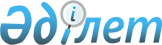 О признании утратившим силу постановление акимата города Кентау от 16 февраля 2017 года № 26 "Об утверждении мест размещения нестационарных торговых объектов в городе Кентау"Постановление акимата города Кентау Туркестанской области от 8 июня 2020 года № 229. Зарегистрировано Департаментом юстиции Туркестанской области 9 июня 2020 года № 5647
      В соответствии с пунктом 8 статьи 37 Закона Республики Казахстан от 23 января 2001 года "О местном государственном управлении и самоуправлении в Республике Казахстан", статьей 27 Закона Республики Казахстан от 6 апреля 2016 года "О правовых актах" акимат города Кентау ПОСТАНОВЛЯЕТ:
      1. Признать утратившим силу постановление акимата города Кентау от 16 февраля 2017 года № 26 "Об утверждении мест размещения нестационарных торговых объектов в городе Кентау" (зарегистрировано в Реестре государственной регистрации нормативных правовых актов за № 3986 и в газете "Кентау" от 11 марта 2017 года, в эталонном контрольном банке нормативных правовых актов Республики Казахстан в электронном виде 15 марта 2017 года).
      2. Государственному учреждению "Аппарат акима города Кентау" в порядке, установленном законодательством Республики Казахстан, обеспечить:
      1) государственную регистрацию настоящего постановления в Республиканском государственном учреждении "Департамент юстиции Туркестанской области Министерства юстиции Республики Казахстан";
      2) размещение настоящего постановления на интернет-ресурсе акимата города Кентау после его официального опубликования.
      3. Контроль за выполнением настоящего постановления возложить на заместителя акима города Кентау Г.Усенбаеву.
      4. Настоящее постановление вступает в действие по истечении десяти календарных дней после дня его первого официального опубликования.
					© 2012. РГП на ПХВ «Институт законодательства и правовой информации Республики Казахстан» Министерства юстиции Республики Казахстан
				
      Аким города

Д. Махажанов
